Финальные соревнования Студенческой лиги спортивного ориентированияОткрытые Чемпионат и первенство Иркутской области по спортивному ориентированию«МЕМОРИАЛ ВЛАДИМИРА ОСИПОВА - 2023»Информационный бюллетень1. Место и время проведения13 октября 2023 г. -  г. Иркутск, ул. Фаворского, д. 1 «б», горнолыжный комплекс Академический;14 октября 2023 г. - г. Иркутск, ул. Лермонтова, д. 83/3, стадион ИрНИТУ;15 октября 2023 г. -  г. Иркутск, ул. Лесная, д. 122, ЦРДОД оз. Юннатов.2. Главная судейская коллегияГлавный судья: Павлов Андрей Николаевич, ССВК, г. Иркутск, тел. 8-914-904-4099.Главный секретарь: Денисов Денис Викторович, ССВК, г. Иркутск, тел. 8-908-663-84-43.Зам. главного судьи по СТО: Михалев Семен Олегович, СС2К, г. Иркутск, тел. 8-950-088-7949.3. Программа соревнованийВозможны незначительные изменения.4. УчастникиДополнительные к положению группы:В дополнительных группах разряды не присваиваются.Наличие медицинского допуска обязательно для всех спортсменов.Квалификационный уровень соревнований для групп МЖ на дистанции кросс-спринт, кросс-классика-общий старт, кросс-лонг-общий старт – КМС (1-3 место), спортивный разряд КМС присваивается, если в виде программы приняли участие не менее 2 спортсменов, имеющих не ниже КМС, и не менее 4 спортсменов, имеющих не ниже I спортивного разряда, либо если участвовало не менее 8 спортсменов, имеющих не ниже I спортивного разряда; если участвовало меньшее количество спортсменов с квалификацией указанной выше, но не менее 6 спортсменов, имеющих не ниже I спортивного разряда, КМС присваивается только за 1 место.5. ОтметкаОтметка во всех группах – электронная, SportIdent, контактная. Для тех, кто не имеет собственного чипа, будет организована аренда.Очистка чипа, отметка финиша в станции и чтение чипа после финиша – самостоятельно.6. Порядок стартаСтарт на дистанции кросс-спринт раздельный, производится по стартовому протоколу с интервалом в 1 мин., карта выдается в момент старта.Старт на дистанции кросс-классика-общий старт, кросс-лонг-общий старт общий по группам, с интервалом между группами 3-5 мин., карта выдается в момент старта.Жеребьевка компьютерная в программе WinOrient.Точка начала ориентирования на всех дистанциях – пункт К.7. Карта, дистанция13 октября 2023 г. Карта подг. в 2019 г., автор Поздеев Сергей Матвеевич (г. Томск).14 октября 2023 г. Карта подготовлена в 2023 г., автор Пустовойтов Иван (г. Барнаул).15 октября 2023 г. Карта подг. в 2021 г., автор Поздеев Сергей Матвеевич (г. Томск).Карты отпечатаны на струйном принтере на водостойкой бумаге, не герметизированы, на старте будут предоставлены мультифоры. Масштаб для дистанции кросс-спринт 1:4000; сечение рельефа 2,5 м.; на дистанции кросс-классика-общий старт масштаб 1:7500; сечение рельефа – 2,5 м; на дистанции кросс-лонг-общий старт масштаб 1:10000; сечение рельефа – 5 м формат А4. Легенды впечатаны в карту, дополнительные легенды на дистанцию кросс-спринт выдаются в стартовом коридоре. Средства для крепления легенд не предоставляются.Оборудование дистанций стандартное. Для предотвращения хищения станций отметки будут использоваться антивандальные тросы, в связи с этим отметка ЧИПами tCard, pCard не гарантируется на 100%.8. Опасные факторыЖилая застройка, дачные участки, прогуливающиеся жители города – будьте аккуратны и корректны; бродячие собаки – будьте осторожны, обходите их стороной; заборы, ограждения, несанкционированные свалки мусора – будьте осторожны при их преодолении.Часть некоторых дистанций проходит вдоль автомобильной дороги – соблюдайте осторожность, не выходите на проезжую часть.Согласно прогнозу погоды в дни проведения соревнований возможны низкая температура воздуха и осадки. Необходимо иметь теплую одежду и запасную обувь, тенты или палатки.9. НаграждениеВ дополнительных группах призеры награждаются грамотами ФСО Иркутской области.Организаторы вправе не обеспечивать призовым фондом и наградной атрибутикой спортсменов, не вышедших на награждение во время официальной церемонии.10. ЗаявкиИменные предварительные заявки принимаются только в электронном виде на сайте «ОРГЕО» по адресу https://orgeo.ru/event/30766 до 10.00 часов 12 октября. В случае отсутствия предварительной именной заявки участие в соревнованиях возможно по согласованию с ГСК.Именные официальные заявки по форме, указанной в Положении к данным соревнованиям, подаются представителем команды лично при прохождении комиссии по допуску.У всех спортсменов обязательно должен быть допуск врача на данные соревнования.11. Дополнительная информацияНа церемонию открытия/закрытия команде желательно иметь одинаковую парадную форму и флаг команды.Каждому спортсмену необходимо иметь, кроме специального снаряжения, 4 булавки для крепления номера.Для организации досуга можно взять с собой мячи, бадминтон и пр.12. Схемы расположения центра соревнований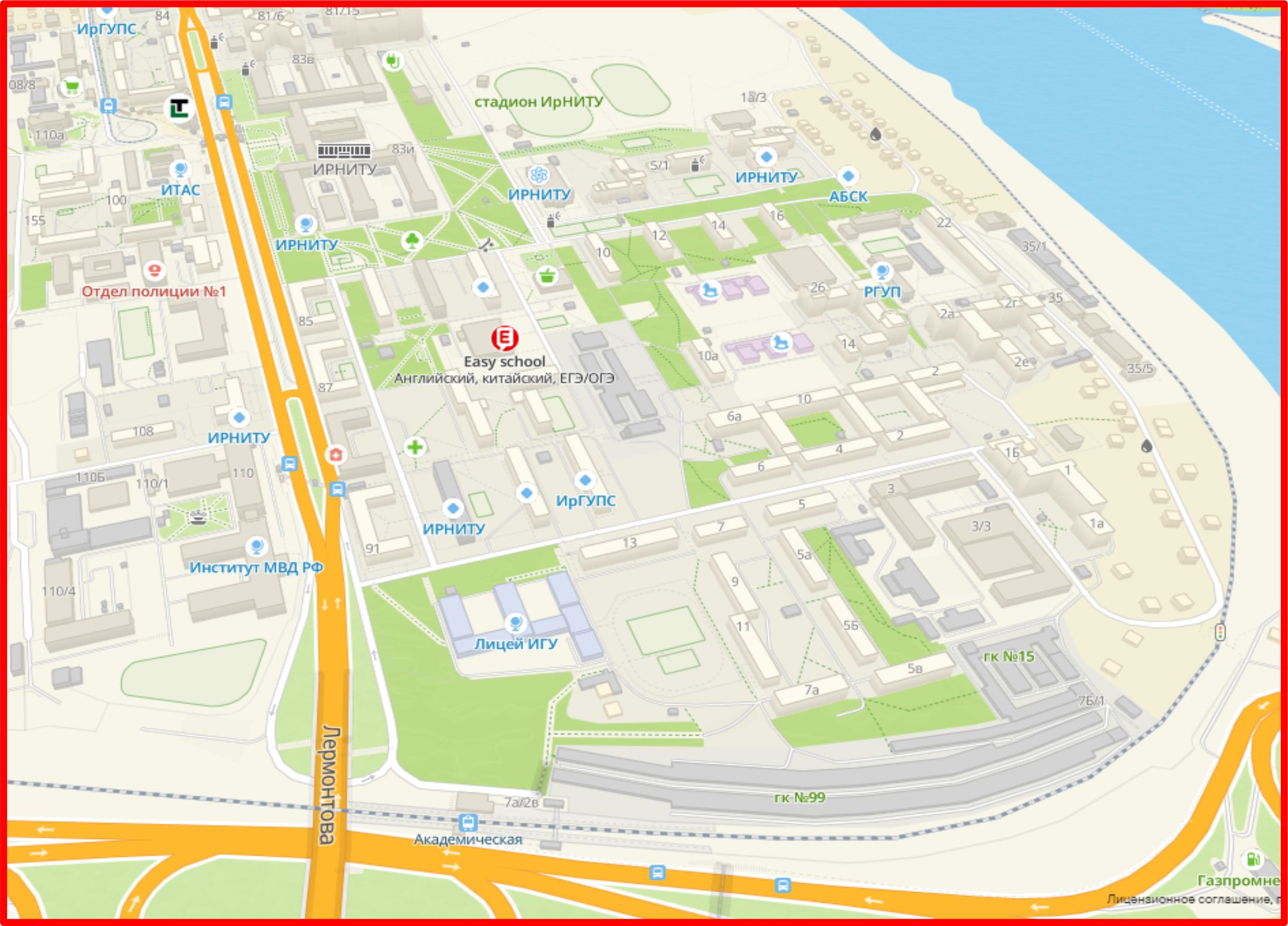 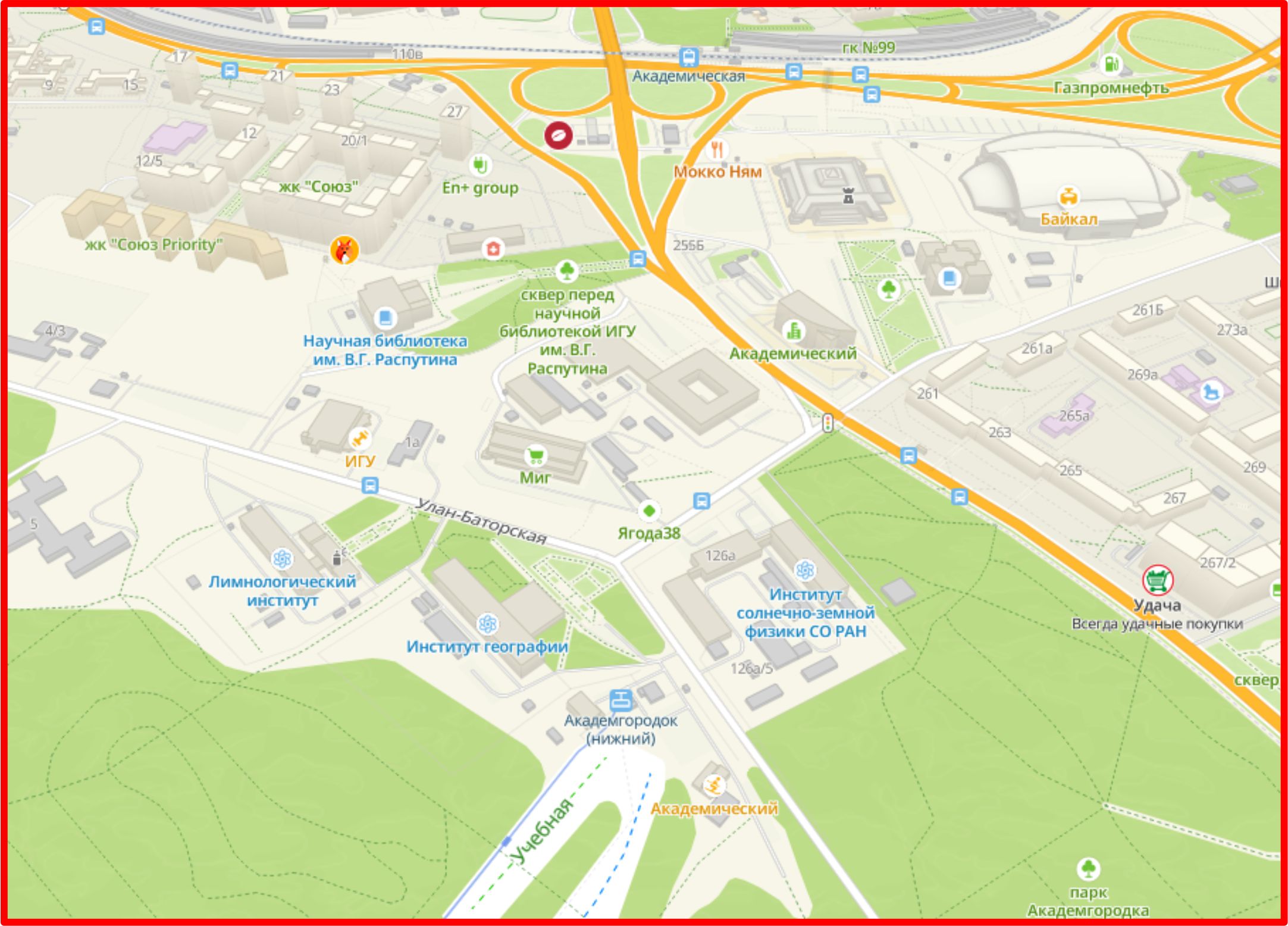 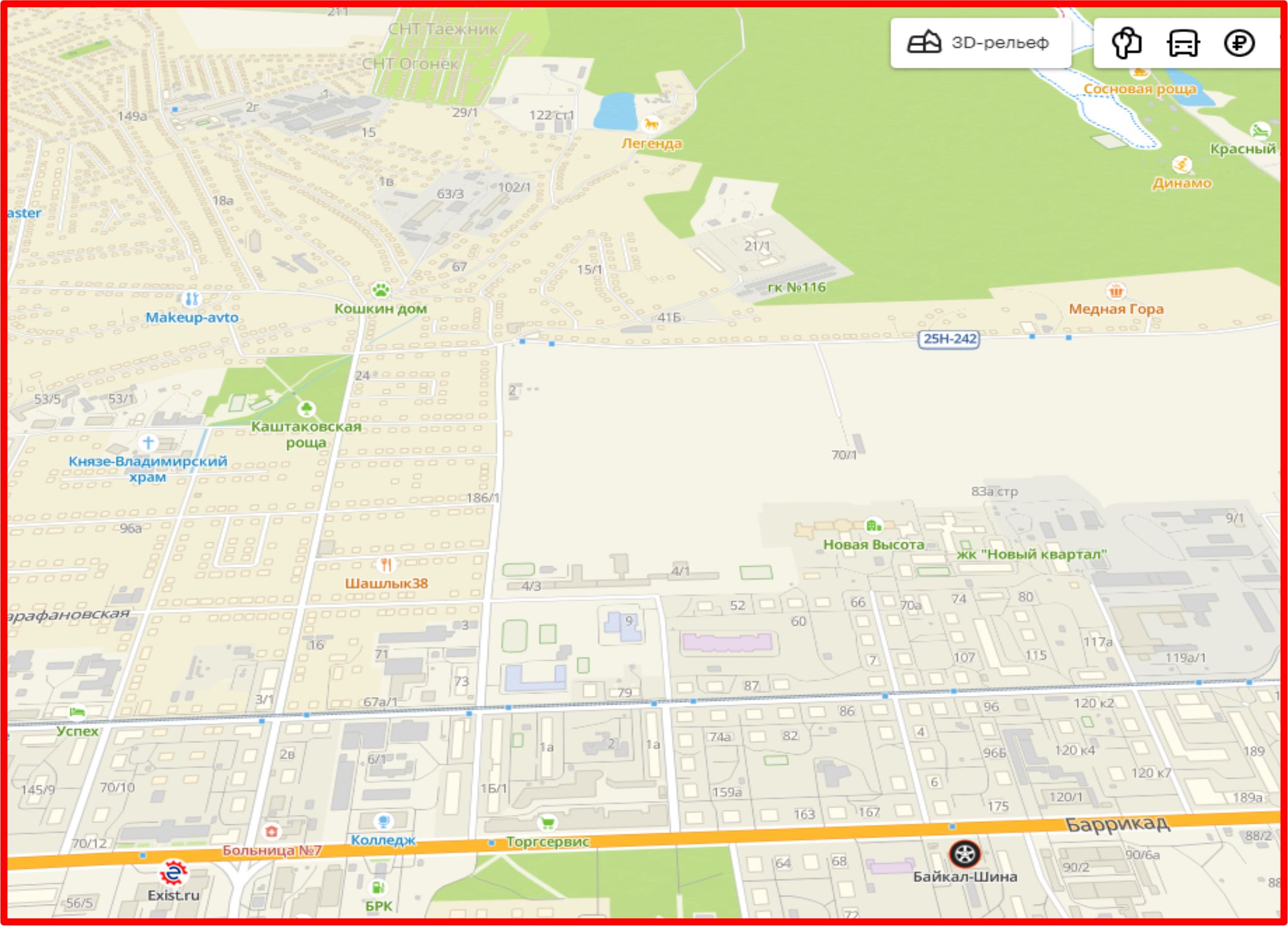 ДатаПрограмма12 октябрячетвергДень заездас 09:00 до 19:00 – комиссия по допуску;с 10:00 до 19:00 – официальная тренировка.13 октябряпятницадо 12.00 – заезд, размещение участников соревнований (г/к Академический)10.00-14.00 – комиссия по допуску15.00 – старт на дистанции кросс-классика-общий старт14 октябрясуббота9.00-11.30 – работа секретариата на месте старта (стадион ИРНИТУ)12.00 – церемония открытия, награждение, по результатам 1-го дня соревнований12.50 – старт на дистанции кросс-спринт15 октябрявоскресенье09.00-10.30 – работа секретариата на месте старта (ЦРДОД оз. Юннатов)11.00 – старт на дистанции кросс-лонг-общий старт14.00 – награждение, по результатам 2-3-го дней соревнований, церемония закрытия соревнований15.00 – отъезд участников16 октябряпонедельникДень отьездаМЖ-Новичок2006 г.р. и младше, только с квалификацией б/р.МЖ-АГруппа «любители», 2005 г.р. и старше.МЖ-40Группа «ветераны», 1983 г.р. и старше.